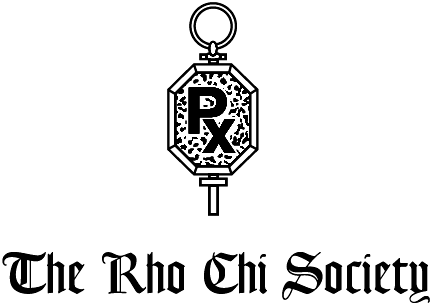 Annual Chapter Report 2014-2015Date of report submission: May 15, 2015Name of School/College: University of the Pacific, Thomas J. Long School of Pharmacy and       Health Sciences Chapter name and region: Beta Omega Chapter, Region VIII – West CoastChapter advisor’s name and e-mail address: Dr. Xin Guo (xguo@pacific.edu) Dr. Veronica Bandy (vbandy@pacific.edu) Rho Chi Annual Meeting Delegate: Nilam PatelDate Delegate’s name was submitted: January 20152014 – 2015 Rho Chi Officers	President		Beckie Siu		bsiu1@u.pacific.edu	Vice President		Patrick Lee		p_lee24@u.pacific.edu	Secretary		Nilam Patel		n_patel22@u.pacific.edu	Treasurer		Judy Lin		j_lin10@u.pacific.edu	Historian		Sarah Sung		s_sung@u.pacific.edu2015 – 2015 Rho Chi Officers 	Date of anticipated elections: September 2015Rho Chi Student Members 2014 – 2015Second Years, Pharmacy		41 membersThird Years, Pharmacy		54 membersGraduate Students			11 membersMeetings (Sept. 2014-August 2015)Strategic Planning: Beta Omega Chapter Goals (2014 – 2015)EducationTo promote the importance of not just good academic performance, but the development of successful study habits and techniques, life-long learning, and a solid academic foundation to build upon during rotations and onwards into the pharmacy field.To promptly start tutoring services at the beginning of each semester to encourage early learning, long term retention, and early availability to all pharmacy students. To identify the need for tutoring services in core subjects to properly allocate each subject accordingly to either general or private tutoring.To keep detailed data on each individual tutoring session in order to justify funding for tutoring program to the University as well as determine weaknesses in the program that can be improved upon.To continue the use of the Rho Chi Rescue Box and to strengthen the educational resources (i.e. study notes and study guides) offered to pharmacy students in order to supplement tutoring sessions and course lectures. To continue providing general and private tutoring in all pharmacy subjects for both 1st and 2nd year students in a comfortable environment in order to promote their academic growth and success. CollaborationTo re-connect Rho Chi members on rotations with on-campus Rho Chi members.To collaborate with other on-campus organizations in order to bring ongoing events and new events to the pharmacy school and contribute to establishing improved relations among the pharmacy and local community. CommunicationTo strengthen communication between executive board members, advisors, and all members in order to share ideas and effectively carry out tasks to improve ongoing events and the growth of the Rho Chi Honor Society.To promptly present opportunities and events to pharmacy students that will improve their professional and academic growth.Appendix 1Financial/BudgetingThis year’s Treasure, Judy Lin, coordinated with one of Beta Omega’s Chapter’s advisor, Dr. Bandy to create and manage the budget for the 2014-2015 academic year. While chapter members voted on keeping stoles and medallions available to members, due to budgeting issue, the cost of medallions would not be covered. Members further voted on discount criteria on medallions in return of selling pre-set amounts of fundraiser items. Due to the great feedback from last year, we continued the tradition of selling duffle bags imprinted with Thomas J. Long School of Pharmacy and Health Sciences logo. To further expand the fundraiser, the treasurer also introduced two new fundraising ideas—mugs and cake pops. Mom/Dad mugs with the school logo were sold for Mother’s/Father’s day as a great way to show appreciation. Networking is a key aspect in the pharmacy world, and thus, we also sold cake pops with personalized messages, giving pharmacy students the opportunity to maintain good relations with their colleagues. The profit made from these fundraising endeavors went towards reducing costs for Rho Chi polos, pins, and establishing the First Year Student Pharmacy Scholarship and the Rho Chi Tutor Award.______________________________________________________________________________Initiation Function	The new members of the Beta Omega Chapter were initiated on September 9, 2014 at the Grand Ballroom of the DeRosa University Center in Stockton, CA. The initiates consisted of 41 pharmacy student members and 7 new graduate students members. The program began with a no-host social time where new members had the opportunity to mingle with each other, active Rho Chi member faculty, Rho Chi advisors, Dean Phillip Oppenheimer, and returning executive board members and other current Rho Chi pharmacy students from rotations. ______________________________________________________________________________Evaluation/Reflection	As with last year, one of the main goals for the Beta Omega Chapter was to implement the tutoring program as early and effectively as possible. While we take pride in our Rho Chi members for their academic excellence, our main goal revolves around focusing on the rest of our peers and helping them achieve their fullest academic potential by providing quality academic tutoring services and support. 	Tutors formed consistent relationships with tutees that carried forward throughout the semesters with new course loads. We were able to reach out to double the pharmacy students with private tutoring over general tutoring. Private tutoring offers a more individualized interaction with both parties where by the tutor can better bridge the knowledge gap for the tutee. By carrying over with tutoring sessions between the same tutor and tutee in both private and general tutoring, tutees developed consistent study habits and discovered personalized strategies of learning and retaining material. With the submission of this report, the Beta Omega Chapter will have participated in 702.5 hours (288.75 general and 412.75 private) of tutoring. Through the support and guidance of the previous executive board, we surpassed the hours reached last year at this time. We anticipate to continue providing the same quality tutoring throughout our third semester coursework to the end of the academic school year in August. Another major goal for this year’s executive board involved improving communications both amongst Rho Chi members and the executive board as well as Rho Chi members with organizations we collaborate with. The initiation of the Mentorship Program that included 1st year as well as 3rd year pharmacy students was a great way to bridge communication across all classes. Events held in collaboration with other organizations on campus were successfully executed, and those to be held during the rest of the academic year are already in preparation. To further improve ourselves, we hope to leave improved notes to the next executive board in order to maintain these successful endeavors, but more so, to encourage an expansion of activities independently. 	The Beta Omega Chapter maintains great tradition in continuing a variety of events every year. This year’s Executive Board and Rho Chi members maintained great communication to be just as successful in our endeavors this year. To further contribute to the Rho Chi mission and as future health care professionals, we hope to encourage the new Rho Chi initiates of 2015-2016 to expand the Beta Omega Chapter’s pursuits in community service. Service to our patients is the ultimate goal in all our academic and professional pursuits, and this is an area that the Beta Omega Chapter hopes to improve upon in the future. DateAgendaAction StepsSeptember 18, 2015All new members and chapter advisorNew officer electionsIntroduction to tutoring programRan new officer electionsIntroduced tutoring program requirements and goalsSeptember 25, 2015 Executive board, all new members and chapter advisorsTutoring Procedures + TrainingsRho Chi polos Stoles/MedallionsImproving communications between board and membersWebsite updatesPresented FERPA training and necessary paperwork for tutoring to members Successfully voted on Rho Chi polo design and costCreated Rho Chi Member Facebook group as a means of communication for members and executive boardUpdated website will be be done soon with tutoring information and news for new school year (i.e. member list)October 21, 2015Executive board membersScholarship and Awards ideasFundraising ideasMedallion requirements Mentorship programDecided to carry out two scholarships/awards for this year: Rho Chi Tutor Award and 1st year $200 scholarship based on grades and financial needDecided to design Mother’s/Father’s Day pharmacy school mugs to fundraise Set medallions requirements Decided to offer mentorship between all class years October 22, 2015All members and advisor1st and 2nd year Rho Chi Mentorship ProgramStudent made practice questionsSexual harassment trainingMedallion requirements New Rho Chi tutoring awardTutoring feedback/miscellaneousBudget Report1st year scholarship proposalReceived feedback on mentorship program. Will initiate across all yearsReceived sign-ups for participation in student made practice questionsReminder presented on turning in sexual harassment training for tutoringVoted on medallion requirementsExplained tutoring feedback. Great feedback received.Presented importance of fundraising participation Voted and approved 1st year scholarship proposalJanuary 19, 2015
Executive board membersRho Chi Talent Show protocol and logistics for preparation, set-up, executive, and post-show protocol Reviewed and assessed criteria and expectations for each of 9 subcommittees Determined executive board leads for 9 subcommitteesDeveloped timeline outline for preparation and deadlines to be met.January 28, 2015 All chapter membersRho Chi talent show logisticsRho Chi National Meeting up dateImpact of tutoring programChose all committees members for Talent ShowReached out to members who wish to attend National meeting; encouraged to sign up for APhA conference for early bird registration discountUpdated progression of tutoring program. [Beta Omega Chapter, Thomas J Long School of Pharmacy and Health Sciences, University of the Pacific. Activity Table[Beta Omega Chapter, Thomas J Long School of Pharmacy and Health Sciences, University of the Pacific. Activity Table[Beta Omega Chapter, Thomas J Long School of Pharmacy and Health Sciences, University of the Pacific. Activity Table[Beta Omega Chapter, Thomas J Long School of Pharmacy and Health Sciences, University of the Pacific. Activity Table[Beta Omega Chapter, Thomas J Long School of Pharmacy and Health Sciences, University of the Pacific. Activity Table[Beta Omega Chapter, Thomas J Long School of Pharmacy and Health Sciences, University of the Pacific. Activity Table[Beta Omega Chapter, Thomas J Long School of Pharmacy and Health Sciences, University of the Pacific. Activity Table[Beta Omega Chapter, Thomas J Long School of Pharmacy and Health Sciences, University of the Pacific. Activity TableCategory of Activity1Title of ActivityBrief Description2How Does This Activity Align With the Rho Chi Mission Statement?Years the Activity has Been Ongoing?If Activity has Been Ongoing for >1 Yr, What Evaluations Have Been Done to Assess the Success of the Activity and What Improvements Have Been Done Over the Past Yr?How Many Members Participated in the Activity?How Many Students (non-members) and/or Patients were impacted by the Activity?Financial Information for the Activity [Budget Required, Fundraising Amount]Intellectual Leadership Activities (i.e., tutoring, sponsored lectures, poster sessions, etc.)Rho Chi AwardAnnual award to graduating third year with highest earned GPA in the class.To encourage the pursuit of intellectual excellence and reward it.OngoingNo new improvements this year. Last year, issue of multiple perfect GPA’s addressed by setting a tier system to determine the most well rounded Rho Chi Member.One member will receive award based on highest earned GPA and tier system.NoneRho Chi Award: $500Rho Chi 1st Year Scholarship Award1st year scholarship award of academic excellence, pharmacy involvement, and financial need.To encourage the pursuit of intellectual excellence and reward it.NewN/ARho Chi executive board will determine the awardee of the 1st year scholarship. All Rho Chi members will be able to review applications and provide feedback.All 1st years pharmacy students eligible to apply to the 1st Year Scholarship1st Year Scholarship: $200Rho Chi/PLS Quiz BowlCollaboration with Phi Lambda Sigma. Friendly competition Jeopardy style open to all pharmacy students with teams consisting of two students from each 1st and 2nd year. Great way to prepare for final exams, build collaboration skills with peers, and emphasize importance early studying. Promotes lifelong learning, retention, critical inquire. Fostering fellowship among members.Ongoing (3 years)As this is a relatively new event, there is a post-event reflection on ways to improve the event. Most improvements made are logistical at this point to improve upon the efficiency of executing this event.All Rho Chi membersAll pharmacy studentsTBD: event scheduled for July 17, 2015“Succeeding in Pharmacy School Presentation”Presentation to 1st year students on different note taking techniques, organizing post-lecture studying, and preparation steps pre-exams.Fostering fellowship, advocating critical inquiry. Promoting intellectual achievement.OngoingSame protocol. Presentation format depends on Rho Chi members who volunteer to participate and how they choose to go about presenting. 4 Rho Chi membersAll pharmacy students N/AMentorship ProgramPharmacy students from all three classes successfully matched as mentors/mentees according to common interest in pharmacy practice to encourage more meaningful interactions.Fostering fellowship among members. NewN/AThird year Rho Chi members: 18Second year Rho Chi members: 24Available to all 1st year pharmacy students: 52 pharmacy students participated.N/ARho Chi Tutoring ServicesPrivate and general tutoring provided to 1st and 2nd year pharmacy students in all core subjects plus Spanish elective course. Advocating critical inquiry and pursuit of academic excellence.OngoingEach year we strive to start this program as early as possible. Subsequent executive board leaves detailed instructions on how to carry this out successfully. Website management and ease of access for tutees/tutors were implemented this year.27 Rho Chi membersAll pharmacy studentsN/ACollege of Pharmacy Events [non-academic, non-patient outreach]Welcome Back BanquetIn collaboration with Phi Lambda Sigma, a banquet is held to welcome back third year members of both organizations during graduation week.Recognition of intellectual achievement and fostering fellowship.OngoingNo changes made.All Rho Chi membersNone $0Patient Outreach Events/ Community ServiceCPR Renewal  Training for 2nd yearsCollaboration with NCPA to re-certify 2nd years students before leaving for APPE’s. Coordination of getting sign-ups, collecting payments, and providing set up for trainings.Encouraging preparedness and lifelong dedication to patients. OngoingSolidifying communication with NCPA by reaching out early on to discuss ways for improvement and increased effectiveness.All Rho Chi membersAll 2nd year pharmacy studentsTBD: Held on various dates starting from June 16th, 2015Fundraising EventsRho Chi Talent ShowThe chapter’s biggest annual fundraising opportunity. Organized a talent show with performances from pharmacy students and faculty. Refreshments and snacks were sold outside the venue.NoneOngoingImprovements are made annually in terms of coming up with more effective strategies to sell tickets, encourage participation and involvement. These range from promotional videos to diverse advertisement techniques.All Rho Chi MembersAll pharmacy students and faulty Profit: $2,152            ITEMAmount Debited        ($$ spent)Amount Credited      ($$ raised)BalanceCommentBalance forward$12575.58$12575.58Balance from last yearRho Chi Polos $824.69$11750.8948 polos Rho Chi Pins $3155$8595.8945 pins Fundraising$907.04$7688.8524 duffle bags + 144 mugs + cakepop materialsFundraising $772.50$8461.3514 duffle bags + 45 mugs + 109 cakepopsTalent Show Sponsor $225$8686.35Talent Show Tickets$4.23$2180$10862.12Sold 358 tickets Talent Show prizes$111.92$10750.2First place trophy and cash prizeTalent Show Food Selling $68.43$155.50 10837.27Talent Show Decorations $59.38$10777.89